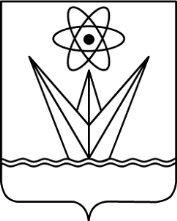 СОВЕТ ДЕПУТАТОВЗАКРЫТОГО АДМИНИСТРАТИВНО-ТЕРРИТОРИАЛЬНОГО ОБРАЗОВАНИЯ ГОРОД ЗЕЛЕНОГОРСК КРАСНОЯРСКОГО КРАЯР Е Ш Е Н И Е13.10.2022                                      г. Зеленогорск                                    № 42-198рОб образовании временной комиссииВ соответствии с Порядком принятия решения о применении к депутату Совета депутатов ЗАТО г. Зеленогорска, Главе ЗАТО г. Зеленогорска мер ответственности, предусмотренных частью 7.3-1 статьи 40 Федерального закона от 06.10.2003 № 131-ФЗ «Об общих принципах организации местного самоуправления в Российской Федерации», утвержденным решением Совета депутатов ЗАТО г. Зеленогорска от 28.05.2020 № 20-82р, в целях принятия решения о применении одной из мер ответственности к депутатам Совета депутатов ЗАТО г. Зеленогорск, представившим недостоверные или неполные сведения о своих доходах, расходах, об имуществе и обязательствах имущественного характера, сведения о доходах, расходах, об имуществе и обязательствах имущественного характера своих супруги (супруга) и несовершеннолетних детей, согласно сведениям, поступившим из прокуратуры ЗАТО г. Зеленогорск Красноярского края по результатам надзорных мероприятий, руководствуясь Уставом города, Совет депутатов ЗАТО г. ЗеленогорскРЕШИЛ: Образовать временную комиссию в составе: Терентьев Вадим Владимирович – председатель комиссии;Шинкарева Татьяна Аркадьевна – заместитель председателя комиссии;Матвеева Лилия Анатольевна – секретарь комиссии;члены комиссии:Антонюк Светлана Владимировна;Коржов Сергей Михайлович;Никитина Татьяна Семеновна;Хамзина Ирина Владимировна.	2. Настоящее решение вступает в силу в день его подписания.Председатель Совета депутатов ЗАТО г. Зеленогорск                             		 	                     В.В. Терентьев